No. ACTREC/Advt./ 4 /2017				           		              January 5, 2017WALK-IN-INTERVIEWDuration of the Project	Six months from the date of appointmentDate & Time:  			24th January 2017  at 10.00 a.m.Venue:				Meeting Room, 3rd floor, Paymaster Shodhika, ACTRECEssential Qualifications and Experience:Doctoral degree (Ph.D) in Life science or related fields from a recognized university. Experience in tumor immunology (3-4 years) with good track record of publications is essential. Candidate with expertise in multicolour flowcytometry, cell culture techniques, immunological techniques, handling patients samples, molecular biology techniques etc. will be preferred. Candidtates should have ability to write reports/manuscripts independently.Candidates who have defended their thesis/viva voce but waiting for degree certificate may also apply. These candidates have to produce a letter from host institute about submission of the thesis and completion of viva voce examination and stating recommendation of the award of degree.Selected candidate will have to join at the earliest. Consolidated Salary:  Rs. 45,000/- p.m.Candidates fulfilling these requirements should pre-register by sending their application in the prescribed format with recent CV and contact details of 2 referees by e-mail to the ‘program.office@actrec.gov.in’ latest by  17.00 hrs on 20.01.2017 The interviews would be held on 24.01.2017 and will be only for the pre-registered candidates. Candidates should report between 09.30 to 10.00 a.m. at 3rd floor, Paymaster Shodhika, ACTREC, Kharghar, Navi Mumbai. No T.A./D.A. will be admissible for attending the interview.At the time of Interview the candidate should bring original certificates along with CV with contact details of 2 referees and submit the photocopies (attested) of the certificates, with a recent passport size photograph.All correspondence should be strictly made only to ‘program.office@actrec.gov.in’ as indicated.Sr.  Administrative Officer{ 2 }Application for the post of: “Post-Doctoral Fellow” 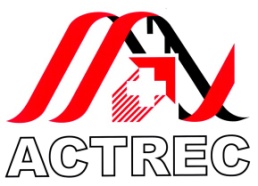 TATA MEMORIAL CENTREADVANCED CENTRE FOR TREATMENT, RESEARCH ANDEDUCATION IN CANCERKHARGHAR, NAVI MUMBAI – 410210{A Grant-in-Aid Institution of Atomic Energy, Government of India}Website: www.actrec.gov.in; Ph: 27405000Sl. No.PositionTitle of the ProjectFunding AgencyPrincipalInvestigator1.Post-Doctoral FellowTo Evaluate the Role of -T cells in Colorectal Cancer.Bristol-Myers Squibb Biocon Research Center (BBRC) & ACTREC.Dr.S.V.ChiplunkarName Name AddressAddressDate of BirthDate of BirthWhether physically handicappedWhether physically handicappedEducational Qualification (from XIIth Board)Educational Qualification (from XIIth Board)Educational Qualification (from XIIth Board)Educational Qualification (from XIIth Board)Educational Qualification (from XIIth Board)Educational Qualification (from XIIth Board)Exam PassedBoard / UniversityBoard / UniversityBoard / UniversityYearMarks (%)Work Experience (Relevant experience in tissue culture and Molecular Biology should be highlighted)Work Experience (Relevant experience in tissue culture and Molecular Biology should be highlighted)Work Experience (Relevant experience in tissue culture and Molecular Biology should be highlighted)Work Experience (Relevant experience in tissue culture and Molecular Biology should be highlighted)Work Experience (Relevant experience in tissue culture and Molecular Biology should be highlighted)Work Experience (Relevant experience in tissue culture and Molecular Biology should be highlighted)Name & Contact details of 2 referees:Name & Contact details of 2 referees:Name & Contact details of 2 referees:Name & Contact details of 2 referees:Name & Contact details of 2 referees:Name & Contact details of 2 referees:Any other informationAny other informationAny other informationAny other informationAny other informationAny other informationDate:Date:Date:Signature:Signature:Signature: